Direkcija JP, Fadila Kurtagića 1, Kladanj		         - 1321600311487057 NLB bankaŠG »Konjuh«, Patriotske lige bb, Kladanj		ŠG »Sprečko«, Oslobođenja 13, Živinice		ŠG »Majevičko«, Majevička br 20, Srebrenik		ŠG »Vlaseničko«, Turalići, Kladanj			Društvo upisano u registar Kantonalnog suda Tuzla broj: UI-1525/02. Porezni identifikacioni broj društva 209129520001 	DATUM : 11.03.2019 god.BROJ PROTOKOLA: 2295/19BROJ JAVNE NABAVKE: 2295 -A  II-03/19Na osnovu člana 8. Zakona o javnim nabavkama BiH (Sl.Glasnik BiH br. 39/14), Uputstva za pripremu tenderske dokumentacije (Sl.Glasnik BiH br. 90/14), i Pravilnika o postupku dodjele ugovora o uslugama iz Anexa II dio B Zakona o javnim nabavkama (Sl.Glasnik BiH br. 66/16), Ugovorni organ  u p u ć u j e:P O Z I VZA DOSTAVLJANJE PONUDE ZA NABAVKU USLUGA IZ ANEXA II DIO B ZAKONA O JAVNIM NABAVKAMAI – PREDMET NABAVKE1.1 Predmet postupka dodjele ugovora o uslugama iz Anexa II dio B Zakona o javnim nabavkama je:     Usluge sanacije divljih deponija krutog otpada,ŠG Sprečko.    1.  Sanacija   divlje deponije krutog otpada Glibovi- Površinski kop „Krojčica“, Grad Tuzla, odjel 6 GJ Gornja Spreča (LOT 1) UKUPNA VRIJEDNOST ZA LOT 1 = 11.658,13 KM bez PDV-a:   2.  Sanacija   divlje deponije krutog otpada i zaštita Izvorišta Gračaničke rijeke, općina Živinice,odjel 41 GJ MALA SPREČA, (LOT 2) UKUPNA VRIJEDNOST ZA LOT 2 = 15.726,50 KM bez PDV-a:1.3 Rok za izvršenje usluga je po projektu za izvršenje usluga,odnosno mjesečnoj dinamici navedenoj na obrascima za cijenu ponude.1.4 Mjesto izvršenja usluga su gore navedene destinacije.1.5 Da dogovorite obilazak lokacije, molimo Vas da kontaktirate upravnika šumarije. 1.6 Ponuđačima je dozvoljeno podugovaranje. Ponuđač je dužan u svojoj ponudi naznačiti da li će dio       ugovora dati podugovaraču, te se mora izjasniti koji je to dio (opisno ili procentualno) koji će dati          podugovaraču.      Ponuđač sa najuspješnijom ponudom ne smije, bez prethodne saglasnosti ugovornog organa, sa       trećom stranom sklapati podugovor ni o jednom dijelu ugovora koji nije naveden u njegovoj       ponudi. Ugovorni organ će biti blagovremeno obaviješten, prije sklapanja podugovora, o       elementima ugovora za koje sklapa podugovor i o identitetu podugovarača. Ugovorni organ će       obavijestiti ponuđača o svojoj odluci u roku od 15 (petnaest) od prijema obavijesti i navesti svoje       razloge ukoliko odbija odobriti takvu odluku. Ugovorni organ neće odobriti zaključenje ugovora s       podugovaračem, ako on ne ispunjava uslove propisane čl. 44.- 52. Zakona. Ponuđač kojem je       dodijeljen ugovor snosi punu odgovornost za realizaciju ugovora.   1.7 Rok važenja ponude je 60 dana od dana otvaranja ponuda.        Ukoliko ponuđač u ponudi ne navede rok važenja ponude, onda se smatra da je rok važenja       ponude onaj koji je naveden u tenderskoj dokumentaciji.       U slučaju da je period važenja ponude kraći od roka navedenog u tenderskoj dokumentaciji,          ugovorni organ će odbiti takvu ponudu u skladu sa članom 60. stav (1) Zakona.II – PRAVO UČEŠĆAPravo učešća u postupku nabavke usluga iz Anexa II dio B Zakona o javnim nabavkama imaju ponuđači koji su registrovani i ovlašteni za obavljanje djelatnosti koja je predmet ovog postupka. Ugovorni organ, zadržava pravo da odbije ponudu ponuđača koji ne zadovoljava minimalne uslove iz čl.44.- 52. Zakona o javnim nabavkama, što se preciznije reguliše u dokumentaciji poziva za dostavu ponuda.III – SADRŽAJ PONUDEPonuđač je obavezan dostaviti ponudu koja sadrži:1. Obrazac za dostavljanje ponude i Obrazac za cijenu ponude – dati u prilogu 2. Aktuelni izvod iz sudskog registra ili drugi relevantni dokaz o registaciji – ne stariji od 3     mjeseca  (original ili kopija ovjerena od strane nadležne unstitucije)      3.Ponuđač je dužan u svrhu dokazivanja tehničke i profesionalne sposobnosti dokazati:a) Da je u posljednje dvije godine uredno izvršavao ugovore (spisak izvršenih ugovora u skladu sa članom 48. stav 2. Zakona), a koji su u vezi s predmetnom nabavkom, za period ne duži od dvije godine ili od datuma registracije, odnosno početka poslovanja, ako je ponuđač registrovan, odnosno počeo sa radom prije manje od dvije godine.- Ponuđač u svrhu dokaza o ispunjenosti uslova iz ove tačke dužan je dostaviti: Spisak izvršenih ugovora u posljednje dvije godine (2017. i 2018.), kao i u toku  tekuće godine (2019), uz izjavu o uredno izvršenim ugovorima koje daje ponuđač o njihovoj realizaciji. Potvrde dostaviti za ugovore iz predhodne dvije godine i za tekuću godinu, a ukupna vrijednost ugovora mora biti jednaka ili veća vrijednosti predmetne nabavke. Ugovorni organ ostavlja pravo provjere navoda iz izjave, stoga je potrebno navesti kontakt podatke preduzeća/pravnog subjekta od kojih su tražene potvrde. Potvrda o uredno izvršenim ugovorima mora sadržavat sljedeće podatke:i.         naziv i sjedište ugovornih strana ili privrednih subjekata;ii.        predmet ugovora;vrijednost ugovora;vrijeme i mjesto izvršenja ugovora;navode o uredno izvršenim ugovorima.         b) U svrhu dokazivanja tehničke i profesionalne sposobnosti ponuđač je dužan dokazati da posjeduje, odnosno raspolaže sa:-    minimalno 2 kom.  rovokopača kapaciteta 0,7 m³,-    minimalno 1 mini bager težine 5-7 tona,-    minimalno 1 utovarivač od 1,5 m³,-    minimalno 3 namjenska kamiona (smećar- presa) za odvoz smeća kapaciteta 18 m³.          -   Ponuđač u svrhu dokaza o ispunjavanju uslova iz ove tačke dužan je dostaviti potvrdu o vlasništvu ili saobračajnu knjižicu.       c) Posebni uslovi za kvalifikaciju-  Da ponuđač ima ugovor, odnosno neki drugi odgovarajući dokaz za korištenje neke od registrovanih deponija na kojoj će vršiti odlaganje otpada. - Ponuđač je dužan dokazati da je ispunio uslove iz člana 49. Zakona o šumama („Službene novine Tuzlanskog kantona“ broj:7/17). -  Da je ponuđač u protekle dvije godine, kao i tekućoj godini izvršavao poslove koji podrazumjevaju zbrinjavanje otpada, zaštiti voda i okoliša. Kao dokaz dostavit će ugovor ili neki drugi ekvivalent dokumenta koji to dokazuje.4. Potpisana i ovjerena Izjava ponuđača o ispunjenosti uslova iz člana 45. Zakona o javnim    nabavkama Bosne i Hercegovine (“Službeni glasnik BiH br.39/14”), a ovjerena kod nadležnog    organa u formi i na način koji je propisala Agencija za javne nabavke BiH    (ponuđač kojem bude dodijeljen ugovor dužan je u roku od 10 dana od dana prijema Odluke o      odabiru najpovoljnijeg ponuđača dostaviti original ili ovjerene kopije dokumenata ne starije     od 3 mjeseca računajući od dana dostavljanja ponude, kojima dokazuje tačnost navoda iz      Izjave o ispunjenosti uslova iz člana 45. Zakona)             U slučaju da ponudu dostavlja fizičko lice u smislu odredbe člana 2. stav (1) tačka c) Zakona, u             svrhu dokaza u smislu ispunjavanja uslova lične sposobnosti iz člana 45. ZJN BiH dužan je             dostaviti slijedeće dokaze:             a)potvrda nadležnog opštinskog organa da je registrovan i da obavlja djelatnost za koju je                 registrovan u smislu tačke 2 (relevantni dokaz o registraciji-original ili ovjerena kopija,ne                 starija od 3 mjeseca              b)potvrda nadležne poreske uprave da izmiruje doprinose za penziono-invalidsko osiguranje i                  zdravstveno osiguranje za sebe i zaposlene (ukoliko ima zaposlenih u radnom odnosu),              c)potvrda nadležne poreske uprave da izmiruje sve poreske obaveze kao fizičko lice                 registrovano za samostalnu djelatnost. 5. Potpisana i ovjerena Izjava ponuđača o sukobu interesa iz člana 52. Zakona o javnim     nabavkama Bosne i Hercegovine (“Službeni glasnik BiH br.39/14”), a ovjerena kod nadležnog    organa u formi i na način koji je propisala Agencija za javne nabavke BiH.IV – PODNOŠENJE I OTVARANJE PONUDAZapečaćenu ponudu sa naznačenom punom adresom ponuđača dostaviti, isključivo na protokol ugovornog organa – adresa: JP „ Šume Tuzlanskog kantona „ dd  Ul. Oslobođenja br.13 Živinice , sa naznakom: ˝Ponuda za nabavku Usluge sanacije divljih deponija krutog otpada,ŠG Sprečko – NE OTVARAJ˝. U razmatranje će se uzeti samo ponude koje stignu na protokol najkasnije do 25.03.2019. godine do 1000 sati.Sve ponude koje pristignu poslije naznačenog roka, bez obzira kad su poslane, neće biti uzete u razmatranje.Zainteresirani ponuđači mogu prisustvovati otvaranju ponuda koje će se održati 25.03.2019. godine u 1015 sati u prostorijama ugovornog organa Ul. Oslobođenja br.13 Živinice.V – KRITERIJI ZA ODABIR NAJPOVOLJNIJEG PONUĐAČAUgovorni organ će dodjelu ugovora odnosno vrednovanje ponude zasnivati na primjeni kriterija ˝najniža cijena˝. VI – ANALIZA PONUDA I DONOŠENJE ODLUKE O IZBORU NAJPOVOLJNIJEG PONUĐAČAPonuda treba da sadrži sve tražene dokumente navedene u ovom pozivu, na način i u formi utvrđenoj u ovom pozivu, u suprotnom ista može biti eliminisana zbog formalno pravnih ili suštinskih nedostataka.Ponuda treba biti otkucani ili napisani  neizbrisivom tintom. Svi listovi ponude moraju biti čvrsto uvezani (ponuda osigurana jemstvenikom), sa označenim stranicama. Svi listovi ponude trebaju biti parafirani ili potpisani od osobe, odnosno osoba koje su ovlaštene da zastupaju ponuđača. Sve dopune i izmjene ponude moraju biti čitljive i parafirane od ovlaštenih osoba.Ugovorni organ će komisijski otvoriti ponudu, konstatovati da li ponuda tehnički, ekonomski i pravno ispunjava zahtjev ugovornog organa, te pristupiti vrednovanju ponuda u skladu sa utvrđenim kriterijima.Ugovorni organ će komisijski nakon provedenog postupka  analize i vrednovanja ponuda, donijeti odluku o izboru najpovoljnijeg ponuđača te nakon pravovaljanosti odluke pozvati izabranog ponuđača radi zaključenja ugovora kojim će se regulisati predmetna nabavka kao i prava i obveze ugovornih strana.VII – DODATNE INFORMACIJETenderska dokumentacija se može preuzeti najkasnije 25.03.2019. godine i to na slijedeći način:u prostorijama ugovornog organa ili putem elektronske pošte ili putem pošte ili preuzimanjem na web stranici ugovornog organa.Zainteresovani ponuđač može u pismenoj formi od ugovornog organa tražiti pojašnjenje dokumentacije iz predmetnog poziva najkasnije do 25.03.2019.godine, lično ili dostavljanjem pisma na faks broj: 035/621-075.Kontakt osoba je Mirza Rustemović koju možete dobiti putem tel. 035/621-282.Ugovorni organ ne snosi nikakve troškove ponuđača nastale po ovom postupku o javnoj nabavi.Ugovorni organ, zadržava pravo da prekine – otkaže postupak dodjele ugovora iz razloga – slučajeva navedenih u Zakonu o javnim nabavkama. v.d. Direktor_______________________Omazić Kadrija dipl.ing.šum.OBRAZAC ZA DOSTAVLJANJE PONUDEBroj nabavke : ………………………………. UGOVORNI ORGAN* JP „ Šume Tuzlanskog kantona „ dd Kladanj Ul. Fadila Kurtagića br.1PONUĐAČ* (Upisuje se naziv ponuđača i ID broj ponuđača) .......................................................................................................................................................*Ukoliko ponudu dostavlja grupa  ponuđača, upisuju se isti podaci za sve članove grupe ponuđača, kao i kada ponudu dostavlja samo jedan ponuđač, a pored naziva ponuđača koji je predstavnik grupe ponuđača upisuje i se podatak da je to predstavnik grupe ponuđača. Podugovarač se ne smatra članom grupe ponuđača u smislu postupka javne nabavke.   KONTAKT OSOBA (za konkretnu ponudu)  IZJAVA PONUĐAČA*  *Ukoliko ponudu dostavlja grupa ponuđača, onda Izjavu ponuđača popunjava predstavnik grupe ponuđača.  U postupku  javne nabavke, koju ste pokrenuli i koja je objavljena na web stranici ugovornog organa, Broj tenderske dokumentacije ………………...................................,  dana …………..........., dostavljamo ponudu i izjavljujemo slijedeće:  1. U skladu sa sadržajem i zahtjevima tenderske dokumentacije br. ………................(broj nabavke koji je dao ugovorni organ), ovom izjavom prihvatamo njene odredbe u cijelosti, bez ikakvih rezervi ili ograničenja.  2. Ovom ponudom odgovaramo zahtjevima iz tenderske dokumentacije za isporuku roba/usluga/radova, u skladu sa uslovima utvrđenim u tenderskoj dokumentaciji, kriterijima i utvrđenim rokovima, bez ikakvih rezervi ili ograničenja.  3. Cijena naše ponude (bez PDV-a)  je ____________________KM  bez PDV  za LOT 1    ____________________KM  bez PDV  za LOT 2    U prilogu se nalazi i obrazac za cijenu naše ponude, koji je popunjen u skladu sa zahtjevima iz tenderske dokumentacije. U slučaju razlika u cijenama iz ove Izjave i Obrasca za cijenu ponude, relevantna je cijena iz obrasca za cijenu ponude.  4. Ova ponuda važi 60 dana , računajući od isteka roka za prijem ponuda.   5. Ako naša ponuda bude najuspješnija u ovom postupku javne  nabavke, obavezujemo se:    a) dostaviti dokaze o kvalificiranosti, u pogledu lične sposobnosti, ekonomske i finansijske           sposobnosti, te tehničke i profesionalne  sposobnosti koji su traženi tenderskom             dokumentacijom i u roku koji je utvrđen, a što potvrđujemo izjavama u ovoj ponudi; Ime i prezime osobe koja je ovlaštena da predstavlja ponuđača:[…………………………]Potpis ovlaštene osobe: […………………………] Mjesto i datum: [……………………………...….] Pečat preduzeća: Uz ponudu je dostavljena slijedeća dokumentacija: [Popis dostavljenih dokumenata, izjava i obrazaca sa nazivima istih]   Izjava o ispunjenosti uslova iz člana 45. stav (1) tačaka od a) do d) Zakona o javnim nabavkama BiH („Službeni glasnik BiH“ broj: 39/14)   Ja, nižepotpisani ____________________ (Ime i prezime), sa ličnom kartom broj: ____________________ izdatom od ____________________, u svojstvu predstavnika privrednog društva ili obrta ili srodne djelatnosti ________________________________________ (Navesti položaj, naziv privrednog društva ili obrta ili srodne djelatnosti), ID broj: _______________________, čije sjedište se nalazi u ____________________ (Grad/općina), na adresi _____________________ (Ulica i broj), kao kandidat/ponuđač u postupku javne nabavke ___________________________________________ (Navesti tačan naziv i vrstu postupka javne nabavke), a kojeg provodi ugovorni organ  _________________________________________ (Navesti tačan naziv ugovornog organa), za koje je objavljeno obavještenje o javnoj nabavci (ako je objavljeno obavještenje) broj: ____________________ u „Službenom glasniku BiH“ broj: ____________________, a u skladu sa članom 45. stavovima (1) i (4) pod punom materijalnom i kaznenom odgovornošću  IZJAVLJUJEMKandidat/ponuđač __________________________ u navedenom postupku javne nabavke, kojeg predstavljam, nije:  Pravosnažnom sudskom presudom u kaznenom postupku osuđen za kaznena djela organiziranog kriminala, korupcije, prevare ili pranja novca u skladu s važećim propisima u BiH ili zemlji u kojoj je registriran;  Pod stečajem ili je predmetom stečajnog postupka ili je pak predmetom postupka likvidacije;  Propustio ispuniti obaveze u vezi s plaćanjem penzionog i invalidskog osiguranja i zdravstvenog osiguranja u skladu s važećim propisima u BiH ili zemlji u kojoj je registriran;  Propustio ispuniti obaveze u vezi s plaćanjem direktnih i indirektnih poreza u skladu s važećim propisima u BiH ili zemlji u kojoj je registriran.  U navedenom smislu sam upoznat sa obavezom kandidata/ponuđača da u slučaju dodjele ugovora dostavi dokumente iz člana 45. stav (2) tačke od a) do d) na zahtjev ugovornog organa i u roku kojeg odredi ugovorni organ shodno članu 72. stav (3) tačka a).  Nadalje izjavljujem da sam svjestan da krivotvorenje službene isprave, odnosno upotreba neistinite službene ili poslovne isprave, knjige ili spisa u službi ili poslovanju kao da su istiniti predstavlja kazneno djelo predviđeno Kaznenim zakonima u BiH, te da davanje netačnih podataka u dokumentima kojima se dokazuje lična sposobnost iz člana 45. Zakona o javnim nabavkama predstavlja prekršaj za koji su predviđene novčane kazne od 1.000,00 KM do 10.000,00 KM za ponuđača (pravno lice) i od 200,00 KM do 2.000,00 KM za odgovorno lice ponuđača.  Također izjavljujem da sam svjestan da ugovorni organ koji provodi navedeni postupak javne nabavke shodno članu 45. stav (6) Zakona o javnim nabavkama BiH u slučaju sumnje u tačnost podataka datih putem ove izjave zadržava pravo provjere tačnosti iznesenih informacija kod nadležnih organa.   Izjavu dao:  ____________________  Mjesto i datum davanja izjave:  ____________________  Potpis i pečat nadležnog organa:  ____________________                            M.P.   PISMENA IZJAVAIZ ČLANA 52. ZAKONA O JAVNIM NABAVKAMAJa, nižepotpisani  ____________________ (Ime i prezime), sa ličnom kartom broj : ____________________  izdatom od ____________________, u svojstvu predstavnika privrednog društva ili obrta ili srodne djelatnosti ______________________________________________ (Navesti položaj, naziv privrednog društva ili obrta ili srodne djelatnosti), ID broj : _____________________, čije sjedište se nalazi u ____________________ (Grad/općina), na adresi ____________________ (Ulica i broj), kao kandidat/ponuđač u postupku javne nabavke __________________________________________ (Navesti tačan naziv i vrstu postupka javne nabavke), a kojeg provodi ugovorni organ ______________________________________ (Navesti tačan naziv ugovornog organa), za koje je objavljeno obavještenje o javnoj nabavci (ako je objavljeno obavještenje) broj : ____________________ u „Službenom glasniku BiH“ broj : ____________________, a u skladu sa članom 52. stav (2) Zakona o javnim nabavkama pod punom materijalnom i kaznenom odgovornošćuIZJAVLJUJEM1. Nisam ponudio mito ni jednom licu uključenom u proces javne nabavke, u bilo kojoj fazi procesa javne nabavke.2. Nisam dao, niti obećao dar, ili neku drugu povlasticu službenom ili odgovornom licu u ugovornom organu, uključujući i strano službeno lice ili međunarodnog službenika, u cilju obavljanja u okviru službene ovlasti, radnje koje ne bi trebalo da izvrši, ili se suzdržava od vršenja djela koje treba izvršiti on, ili neko ko posreduje pri takvom podmićivanju službenog ili odgovornog lica.3. Nisam dao ili obećao dar ili neku drugu povlasticu službenom ili odgovornom licu u ugovornom organu uključujući i strano službeno lice ili međunarodnog službenika, u cilju da obavi u okviru svoje službene ovlasti, radnje koje bi trebalo da obavlja, ili se suzdržava od obavljanja radnji, koje ne treba izvršiti.4. Nisam bio uključen u bilo kakve aktivnosti koje za cilj imaju korupciju u javnim nabavkama.5. Nisam sudjelovao u bilo kakvoj radnji koja je za cilj imala korupciju u toku postupka javne nabavke.Davanjem ove izjave, svjestan sam kaznene odgovornosti predviđene za kaznena djela primanja i davanja mita i kaznena djela protiv službene i druge odgovornosti i dužnosti utvrđene u Kaznenim zakonima Bosne i Hercegovine.Izjavu dao:  ____________________  Mjesto i datum davanja izjave:  ____________________  Potpis i pečat nadležnog organa:  ____________________                            M.P.   LOT 1OBRAZAC ZA CIJENU PONUDE Naziv ponuđača: _____________________   1.  Sanacija   divlje deponije krutog otpada Glibovi- Površinski kop „Krojčica“, Grad Tuzla, odjel 6 GJ Gornja Spreča (LOT 1) UKUPNA VRIJEDNOST ZA LOT 1 = 11.658,13 KM bez PDV-a:Potpis i pečat ponuđača__________________________Napomena:1. Cijene moraju biti izražene u KM. Za svaku stavku u ponudi mora se navesti cijena.2. Cijena ponude se iskazuje bez PDV-a i sadrži sve naknade koje ugovorni  organ treba platiti dobavljaču. Ugovorni organ ne smije imati nikakve dodatne troškove osim onih koji su navedeni u ovom obrascu.3. U slučaju razlika između jediničnih cijena i ukupnog iznosa, ispravka će se izvršiti u skladu sa jediničnim cijenama.4. Jedinična cijena stavke se ne smatra računskom greškom, odnosno ne može se ispravljati.LOT 2OBRAZAC ZA CIJENU PONUDE Naziv ponuđača: _____________________   2.  Sanacija   divlje deponije krutog otpada i zaštita Izvorišta Gračaničke rijeke, općina Živinice,odjel 41 GJ MALA SPREČA, (LOT 2) UKUPNA VRIJEDNOST ZA LOT 2 = 15.726,50 KM bez PDV-a:Potpis i pečat ponuđača__________________________Napomena:1. Cijene moraju biti izražene u KM. Za svaku stavku u ponudi mora se navesti cijena.2. Cijena ponude se iskazuje bez PDV-a i sadrži sve naknade koje ugovorni  organ treba platiti dobavljaču. Ugovorni organ ne smije imati nikakve dodatne troškove osim onih koji su navedeni u ovom obrascu.3. U slučaju razlika između jediničnih cijena i ukupnog iznosa, ispravka će se izvršiti u skladu sa jediničnim cijenama.4. Jedinična cijena stavke se ne smatra računskom greškom, odnosno ne može se ispravljati.fazapozicijasredstvosredstvojedinica mjerejedinica mjerekoličinakoličinakoličinaukupna vrijednost KMukupna vrijednost KMukupna vrijednost KMuklanjanje deponovanog otpadasakupljanje krutog otpada - mašinskirovokopačrovokopačradni satradni sat101010726,50726,50726,50uklanjanje deponovanog otpadasakupljanje krutog otpada - ručnoNK radnikNK radnikradnika/danaradnika/dana151515641,03641,03641,03uklanjanje deponovanog otpadautovar otpadautovarivačutovarivačradni satradni sat101010726,50726,50726,50uklanjanje deponovanog otpadaodvoz otpada na deponijukamionkamionm3m31001001002136,752136,752136,75prekrivanje deponije nekontaminira-nim zemljištemutovar  zemljišta za prekrivanje deponijekombinirkakombinirkaradni satradni sat888581,2581,2581,2prekrivanje deponije nekontaminira-nim zemljištemdovoz zemljištakamionkamionm3m3505050854,70854,70854,70prekrivanje deponije nekontaminira-nim zemljištemplaniranje zemljanog materijalaručnoručnoradnika/danaradnika/dana151515427,35427,35427,35ukupno radovi na uklanjanju otpadaukupno radovi na uklanjanju otpadaukupno radovi na uklanjanju otpadaukupno radovi na uklanjanju otpadaukupno radovi na uklanjanju otpadaukupno radovi na uklanjanju otpadaukupno radovi na uklanjanju otpadaukupno radovi na uklanjanju otpadaukupno radovi na uklanjanju otpadaukupno radovi na uklanjanju otpada6.094,02stabilizacija klizištapobijanje šipova mašinskiSpec.mašina ili rovokopačSpec.mašina ili rovokopačradni satradni sat1010101.025,641.025,64postavljanje ogradebušenje rupa za postavljanje stubova za žičanu ogradu-mašinskimašinskimašinskikomkom505050256,41256,41postavljanje ogradepostavljanje stubovaručnoručnoradnika/ danaradnika/ dana101010427,35427,35postavljanje ogradepostavljanje i zatezanje žičane ograderučnoručnoradnika/ danaradnika/ dana444170,94170,94postavljanje ogradepostavljanje tabli upozorenjaručnoručnoradnika/danaradnika/dana11142,7442,74ukupno radovi na postavljanju zaštitne ogradeukupno radovi na postavljanju zaštitne ogradeukupno radovi na postavljanju zaštitne ogradeukupno radovi na postavljanju zaštitne ogradeukupno radovi na postavljanju zaštitne ogradeukupno radovi na postavljanju zaštitne ogradeukupno radovi na postavljanju zaštitne ograde897,44897,44897,44897,44troškovi materijlatroškovi materijlatroškovi materijlajedinica mjerejedinica mjerekoličinakoličinakoličinaukupno KMukupno KMukupno KMšipovi - nabavka i dopremašipovi - nabavka i dopremašipovi - nabavka i dopremakomkom1001001002051,282051,282051,28armirano betonski stubovi za ogradu h=3,00m, 10 x10 cmarmirano betonski stubovi za ogradu h=3,00m, 10 x10 cmarmirano betonski stubovi za ogradu h=3,00m, 10 x10 cmkomkom505050641,03641,03641,03pletena ograda -pocinčana, okca 75x75 mm, širine 2,5 m sa žicom za zatezanje  i zatezačimapletena ograda -pocinčana, okca 75x75 mm, širine 2,5 m sa žicom za zatezanje  i zatezačimapletena ograda -pocinčana, okca 75x75 mm, širine 2,5 m sa žicom za zatezanje  i zatezačimamm100100100555,56555,56555,56nabavka betona za fiksiranje stubovanabavka betona za fiksiranje stubovanabavka betona za fiksiranje stubovam3m3222256,41256,41256,41table upozorenjatable upozorenjatable upozorenjakomkom22251,2851,2851,28plastične vreće za ručno skupljanje otpadaplastične vreće za ručno skupljanje otpadaplastične vreće za ručno skupljanje otpadakomkom25025025085,4785,4785,47ukupno materijalukupno materijalukupno materijalukupno materijalukupno materijalukupno materijalukupno materijal3.641,033.641,033.641,033.641,03SveukupnoSveukupnoSveukupnoSveukupnoSveukupnoSveukupnoSveukupno11.658,1311.658,1311.658,1311.658,13faza  radapozicijasredstvojedinica mjerekoličinaukupna vrijednost u KMuklanjanje deponovanog otpadasakupljanje krutog otpada - mašinskirovokopačradni sat181307,69uklanjanje deponovanog otpadasakupljanje krutog otpada - ručnoNK radnikradnika/dana20854,70uklanjanje deponovanog otpadautovar otpadautovarivačradni sat10726,50uklanjanje deponovanog otpadaodvoz otpada na deponijukamionm31002564,10prekrivanje deponije nekontaminiranim zemljištemutovar  zemljišta za prekrivanje deponijekombinirkaradni sat8581,20prekrivanje deponije nekontaminiranim zemljištemdovoz zemljištakamionm31001282,05prekrivanje deponije nekontaminiranim zemljištemplaniranje zemljanog materijalaručnoradnika/dana10427,35ukupnoukupnoukupnoukupnoukupno7.743,59postavljanje ogradebušenje rupa za postavljanje stubova za žičanu ogradu-mašinskimašinski-ručnikom2101076,92postavljanje ogradepostavljanje stubovaručnoradnika/ dana281196,58postavljanje ogradepostavljanje i zatezanje žičane ograderučnoradnika/ dana14598,29ukupno radovi na postavljanju ogradeukupno radovi na postavljanju ogradeukupno radovi na postavljanju ogradeukupno radovi na postavljanju ogradeukupno radovi na postavljanju ograde2.871,79troškovi materijlajedinica mjerekoličinaukupno KMarmirano betonski stubovi za ogradu h=2,50m, 10 x 10 cm kom2102333,33pletena ograda - pocinčana, okca 75x75mm, širine 2,0 m sa žicom za zatezanje  i zatezačimam5202444,44nabavka betona za fiksiranje stubovam32,6333,33ukupnoukupnoukupno5.111,11SveukupnoSveukupnoSveukupno15.726,50Ime i prezimeAdresaTelefonFaksE-mailfazapozicijasredstvosredstvojedinica mjerejedinica mjerekoličinakoličinakoličinaukupna vrijednost KMukupna vrijednost KMukupna vrijednost KMuklanjanje deponovanog otpadasakupljanje krutog otpada - mašinskirovokopačrovokopačradni satradni sat101010uklanjanje deponovanog otpadasakupljanje krutog otpada - ručnoNK radnikNK radnikradnika/danaradnika/dana151515uklanjanje deponovanog otpadautovar otpadautovarivačutovarivačradni satradni sat101010uklanjanje deponovanog otpadaodvoz otpada na deponijukamionkamionm3m3100100100prekrivanje deponije nekontaminira-nim zemljištemutovar  zemljišta za prekrivanje deponijekombinirkakombinirkaradni satradni sat888prekrivanje deponije nekontaminira-nim zemljištemdovoz zemljištakamionkamionm3m3505050prekrivanje deponije nekontaminira-nim zemljištemplaniranje zemljanog materijalaručnoručnoradnika/danaradnika/dana151515ukupno radovi na uklanjanju otpadaukupno radovi na uklanjanju otpadaukupno radovi na uklanjanju otpadaukupno radovi na uklanjanju otpadaukupno radovi na uklanjanju otpadaukupno radovi na uklanjanju otpadaukupno radovi na uklanjanju otpadaukupno radovi na uklanjanju otpadaukupno radovi na uklanjanju otpadaukupno radovi na uklanjanju otpadastabilizacija klizištapobijanje šipova mašinskiSpec.mašina ili rovokopačSpec.mašina ili rovokopačradni satradni sat101010postavljanje ogradebušenje rupa za postavljanje stubova za žičanu ogradu-mašinskimašinskimašinskikomkom505050postavljanje ogradepostavljanje stubovaručnoručnoradnika/ danaradnika/ dana101010postavljanje ogradepostavljanje i zatezanje žičane ograderučnoručnoradnika/ danaradnika/ dana444postavljanje ogradepostavljanje tabli upozorenjaručnoručnoradnika/danaradnika/dana111ukupno radovi na postavljanju zaštitne ogradeukupno radovi na postavljanju zaštitne ogradeukupno radovi na postavljanju zaštitne ogradeukupno radovi na postavljanju zaštitne ogradeukupno radovi na postavljanju zaštitne ogradeukupno radovi na postavljanju zaštitne ogradeukupno radovi na postavljanju zaštitne ogradetroškovi materijlatroškovi materijlatroškovi materijlajedinica mjerejedinica mjerekoličinakoličinakoličinaukupno KMukupno KMukupno KMšipovi - nabavka i dopremašipovi - nabavka i dopremašipovi - nabavka i dopremakomkom100100100armirano betonski stubovi za ogradu h=3,00m, 10 x10 cmarmirano betonski stubovi za ogradu h=3,00m, 10 x10 cmarmirano betonski stubovi za ogradu h=3,00m, 10 x10 cmkomkom505050pletena ograda -pocinčana, okca 75x75 mm, širine 2,5 m sa žicom za zatezanje  i zatezačimapletena ograda -pocinčana, okca 75x75 mm, širine 2,5 m sa žicom za zatezanje  i zatezačimapletena ograda -pocinčana, okca 75x75 mm, širine 2,5 m sa žicom za zatezanje  i zatezačimamm100100100nabavka betona za fiksiranje stubovanabavka betona za fiksiranje stubovanabavka betona za fiksiranje stubovam3m3222table upozorenjatable upozorenjatable upozorenjakomkom222plastične vreće za ručno skupljanje otpadaplastične vreće za ručno skupljanje otpadaplastične vreće za ručno skupljanje otpadakomkom250250250ukupno materijalukupno materijalukupno materijalukupno materijalukupno materijalukupno materijalukupno materijalUKUPNA VRIJEDNOST ZA LOT 1  (bez PDV)UKUPNA VRIJEDNOST ZA LOT 1  (bez PDV)UKUPNA VRIJEDNOST ZA LOT 1  (bez PDV)UKUPNA VRIJEDNOST ZA LOT 1  (bez PDV)UKUPNA VRIJEDNOST ZA LOT 1  (bez PDV)UKUPNA VRIJEDNOST ZA LOT 1  (bez PDV)UKUPNA VRIJEDNOST ZA LOT 1  (bez PDV)faza  radapozicijasredstvojedinica mjerekoličinaukupna vrijednost u KMuklanjanje deponovanog otpadasakupljanje krutog otpada - mašinskirovokopačradni sat18uklanjanje deponovanog otpadasakupljanje krutog otpada - ručnoNK radnikradnika/dana20uklanjanje deponovanog otpadautovar otpadautovarivačradni sat10uklanjanje deponovanog otpadaodvoz otpada na deponijukamionm3100prekrivanje deponije nekontaminiranim zemljištemutovar  zemljišta za prekrivanje deponijekombinirkaradni sat8prekrivanje deponije nekontaminiranim zemljištemdovoz zemljištakamionm3100prekrivanje deponije nekontaminiranim zemljištemplaniranje zemljanog materijalaručnoradnika/dana10ukupnoukupnoukupnoukupnoukupnopostavljanje ogradebušenje rupa za postavljanje stubova za žičanu ogradu-mašinskimašinski-ručnikom210postavljanje ogradepostavljanje stubovaručnoradnika/ dana28postavljanje ogradepostavljanje i zatezanje žičane ograderučnoradnika/ dana14ukupno radovi na postavljanju ogradeukupno radovi na postavljanju ogradeukupno radovi na postavljanju ogradeukupno radovi na postavljanju ogradeukupno radovi na postavljanju ogradetroškovi materijlajedinica mjerekoličinaukupno KMarmirano betonski stubovi za ogradu h=2,50m, 10 x 10 cm kom210pletena ograda - pocinčana, okca 75x75mm, širine 2,0 m sa žicom za zatezanje  i zatezačimam520nabavka betona za fiksiranje stubovam32,6ukupnoukupnoukupnoUKUPNA VRIJEDNOST ZA LOT 2 (bez PDV)UKUPNA VRIJEDNOST ZA LOT 2 (bez PDV)UKUPNA VRIJEDNOST ZA LOT 2 (bez PDV)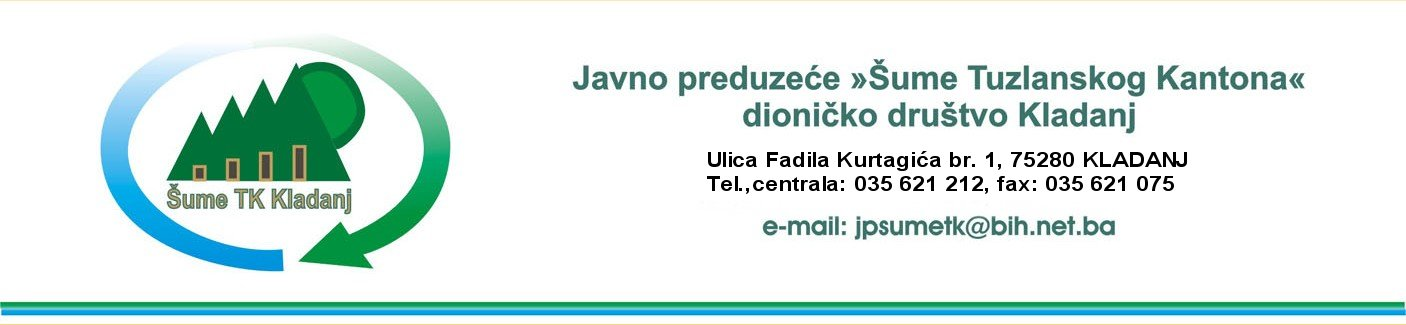 